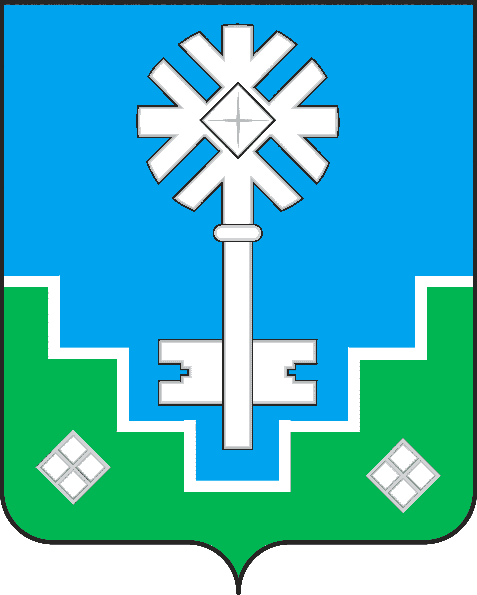 МУНИЦИПАЛЬНОЕ ОБРАЗОВАНИЕ «ГОРОД МИРНЫЙ»МИРНИНСКОГО РАЙОНА РЕСПУБЛИКИ САХА (ЯКУТИЯ)ГОРОДСКОЙ СОВЕТ САХА РЕСПУБЛИКАТЫН МИИРИНЭЙ ОРОЙУОНУН«МИИРИНЭЙ КУОРАТ» МУНИЦИПАЛЬНАЙ ТЭРИЛЛИИ КУОРАТЫН СЭБИЭТЭРЕШЕНИЕБЫhAAРЫЫ27.03.2013 										                № III – 4-1О внесении изменений и дополнений вУстав муниципального образованияВ соответствии с Федеральными законами от 28.11.2011 № 337-ФЗ                «О внесении изменений в Градостроительный кодекс Российской Федерации            и отдельные законодательные акты Российской Федерации», от 07.12.2011               № 417-ФЗ «О внесении изменений в отдельные законодательные акты     Российской Федерации в связи с принятием Федерального закона                              «О водоснабжении и водоотведении», городской Совет                                  РЕШИЛ: 1.	Внести следующие изменения в Устав муниципального образования («Мирнинский муниципальный вестник» 05.12.2007 №1 (14)):Пункт 22 части 1 статьи 5 дополнить словами ", осуществление в случаях, предусмотренных Градостроительным кодексом Российской Федерации, осмотров зданий, сооружений и выдача рекомендаций об устранении выявленных в ходе таких осмотров нарушений";Часть 1 статьи 6 дополнить пунктом 4.3 следующего содержания:"4.3) полномочиями в сфере водоснабжения и водоотведения, предусмотренными Федеральным законом "О водоснабжении и водоотведении";".2.	Пункт 1 настоящего решения вступает в силу после государственной регистрации в Управлении Министерства юстиции Российской Федерации по Республике Саха (Якутия) и опубликования.3.	Главе города в соответствии со статьей 3 Федерального закона от 21.07.2005 №97-ФЗ «О государственной регистрации уставов муниципальных образований» обеспечить в 15-дневный срок направление настоящего решения в регистрирующий орган для государственной регистрации.4.	После официального опубликования настоящего решения, зарегистрированного в Управлении Министерства юстиции Российской Федерации по Республике Саха (Якутия):-	Главе города в течение 10 дней направить сведения о дате и об источнике официального опубликования настоящего решения в Управление Министерства юстиции Российской Федерации по Республике Саха (Якутия);-	в установленном порядке направить настоящее решение в Департамент по государственно-правовым вопросам Администрации Президента и Правительства Республики Саха (Якутия) для внесения его в Регистр муниципальных правовых актов органов местного самоуправления Республики Саха (Якутия).                                        И.о. председателя                                       городского Совета			                  Глава  города                   _______________Ю.Б. Мёдова		  _____________А. В. Басыров